KÜTÜPHANEMLE GELECEĞE EL UZATIYORUMŞırnak merkeze bağlı okullarında internet alt yapısı olan ve fiziki şartları kütüphane açmaya elverişli 20 okulda kütüphane ve sanal kütüphaneler kurulmuş, hazırlanan bu proje kapsamında her okula 1000 kitap kapasiteli kütüphaneler ve dörder adet internet bağlantılı bilgisayar ve bu bilgisayarlara yüklü paket programlarla binlerce kitabı dijital ortamda okuma ve araştırma imkanı sağlayan  sanal kütüphaneler kurulmuştur. 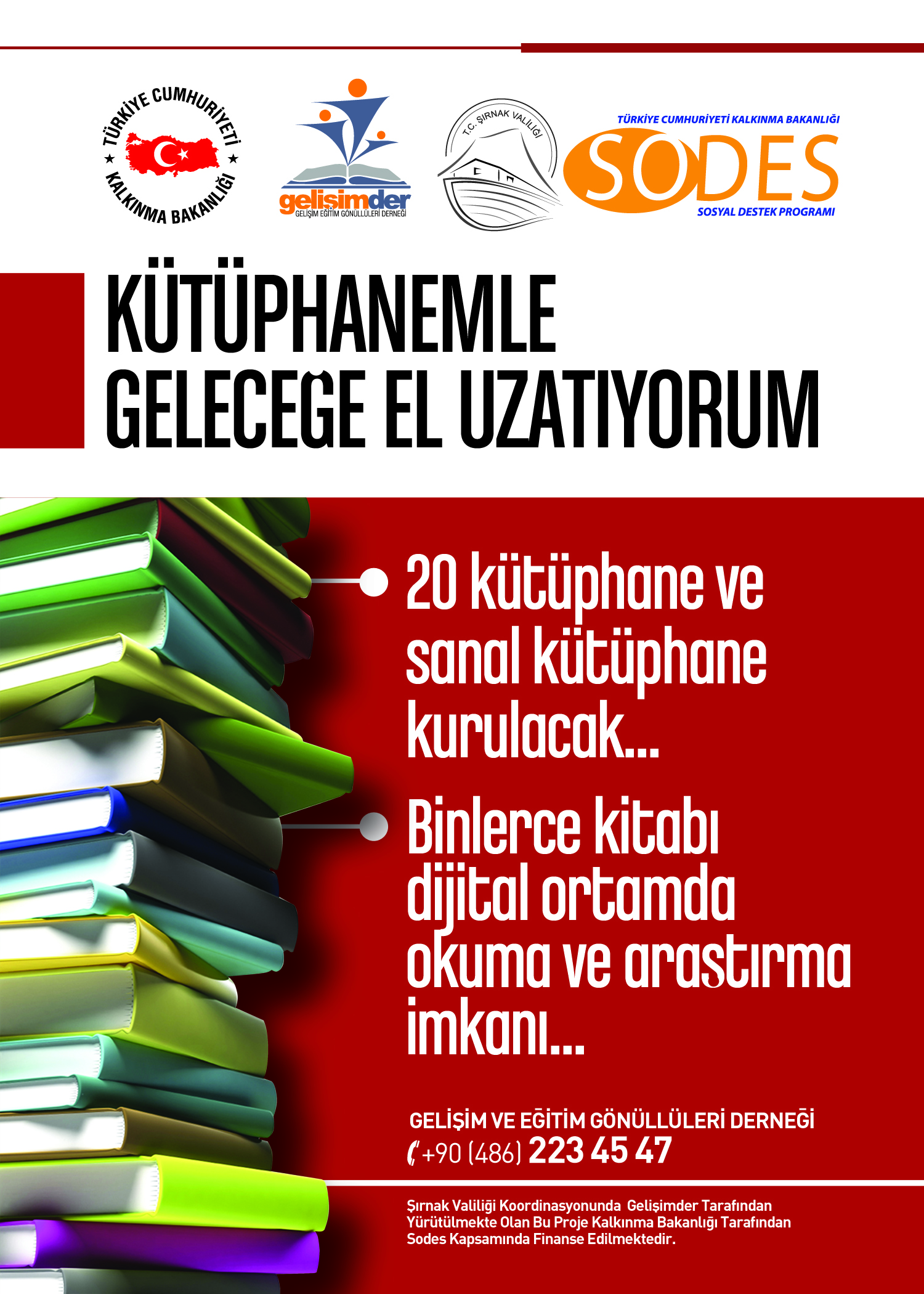 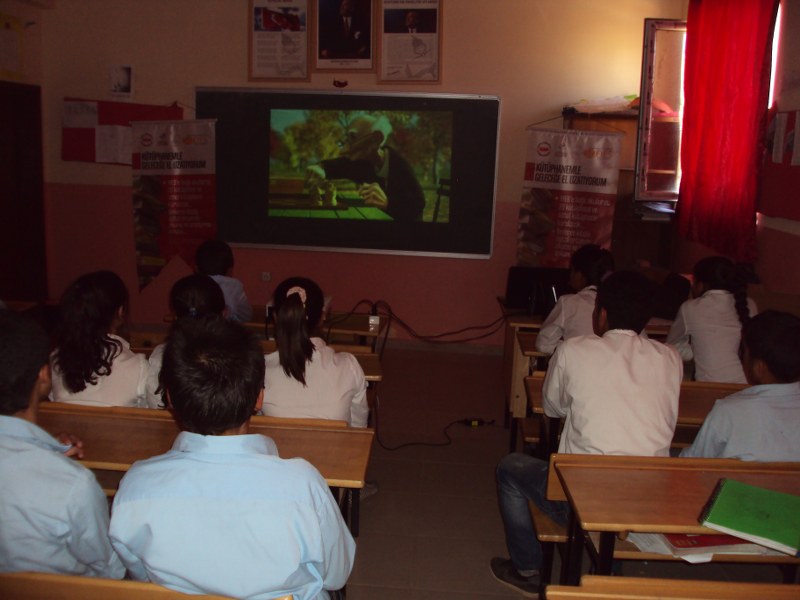 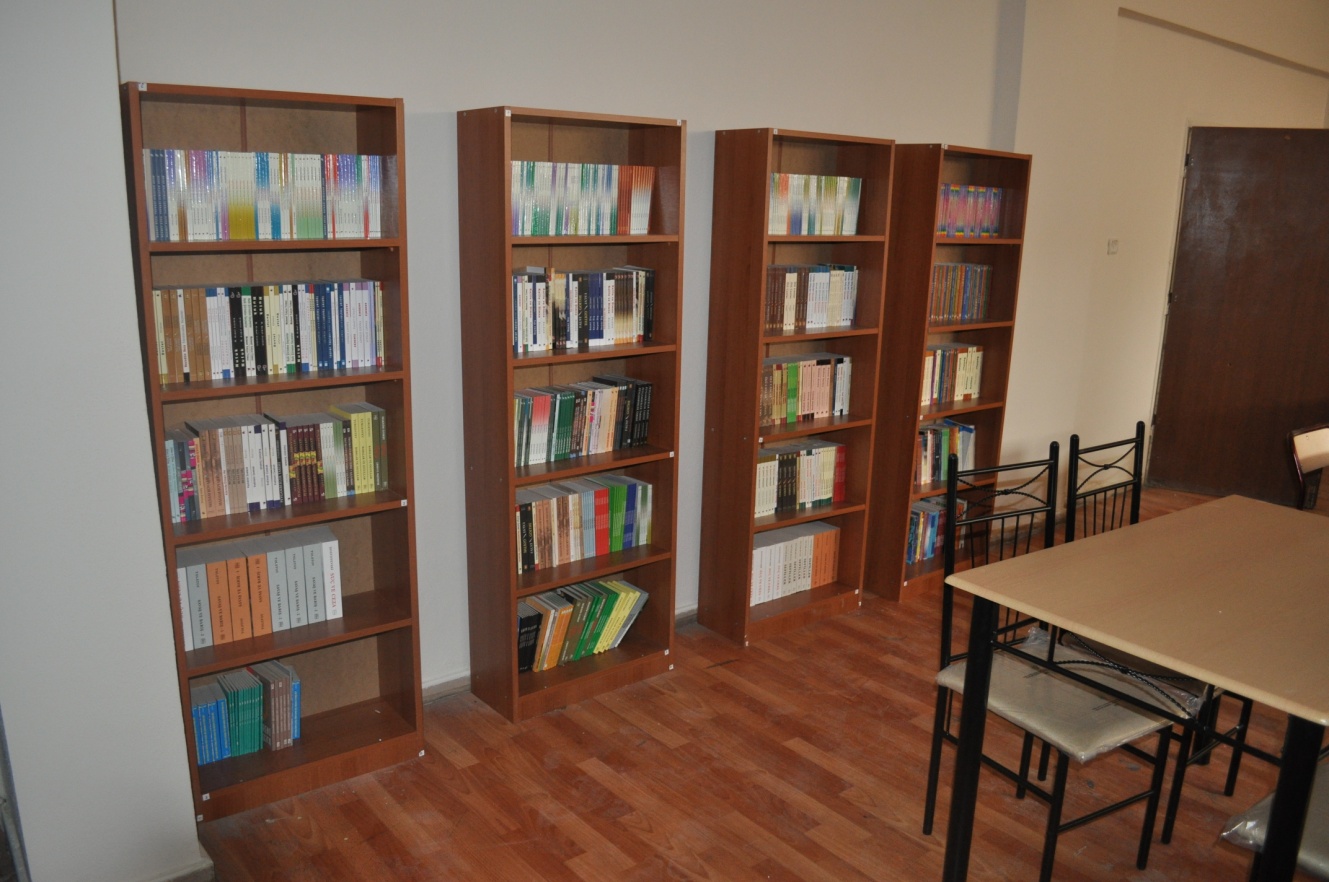 